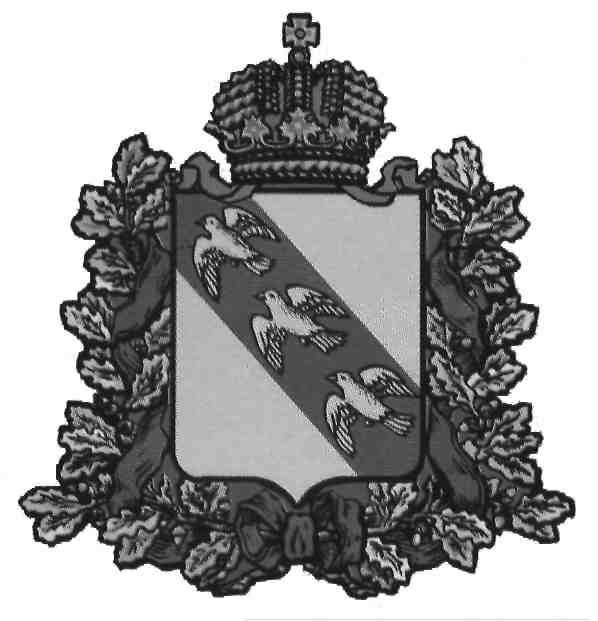 АДМИНИСТРАЦИЯКОРЕНЕВСКОГО СЕЛЬСОВЕТАКОРЕНЕВСКОГО РАЙОНА КУРСКОЙ ОБЛАСТИПОСТАНОВЛЕНИЕот 15 июля 2020 года № 71Курская область, 307410, с. КореневоО внесении изменений в Постановление Администрации Кореневского сельсовета от 25 февраля 2020 г. № 26 «Об утверждении муниципальной программы «Развитие культуры на территории муниципального образования «Кореневский сельсовет» Кореневского района Курской области»В соответствии со ст. 179 Бюджетного кодекса Российской Федерации, Постановлением Администрации Кореневского сельсовета Кореневского района от 05.11.2013  № 127 «Об утверждении Порядка принятия решений о разработке муниципальных программ Кореневского сельсовета Кореневского района Курской области, их формирования, реализации и проведения оценки эффективности реализации» Администрация Кореневского сельсовета Кореневского района ПОСТАНОВЛЯЕТ:1. Внести изменения в Постановление Администрации Кореневского сельсовета от 25 февраля 2020 г. № 26 «Об утверждении муниципальной программы «Развитие культуры на территории муниципального образования «Кореневский сельсовет» Кореневского района Курской области»:1.1. паспорт муниципальной  программы «Развитие культуры на территории муниципального образования «Кореневский сельсовет» Кореневского района Курской области» изложить в новой редакции:Паспортмуниципальной программы Кореневского сельсовета Кореневского района Курской области «Развитие культуры на территории муниципального образования «Кореневский сельсовет» Кореневского района Курской области» (далее — Программа)1.2 Раздел 6  муниципальной программы ««Развитие культуры на территории муниципального образования «Кореневский сельсовет» Кореневского района Курской области»» изложить в новой редакции:«6. Обоснование объема финансовых ресурсов, необходимых для реализации муниципальной программыРеализация мероприятий Программы осуществляется за счет средств местного  и областного бюджетов, в том числе:2020 год- 1511756 ,0 рублей,2021 год – 1253359,0 рублей,2022 год – 1326205,0 рублей	Ресурсное обеспечение реализации Программы за счет средств местного бюджета представлено в Приложении № 3 к Программе.».1.3 Паспорт подпрограммы «Искусство» муниципальной Программы Кореневского сельсовета Кореневского района Курской области «Развитие культуры на территории муниципального образования «Кореневский сельсовет Кореневского района Курской области» изложить в новой редакции:Паспортподпрограммы 1 «Искусство» муниципальной Программы Кореневского сельсовета Кореневского района Курской области «Развитие культуры на территории муниципального образования Кореневского сельсовет» Кореневского района Курской области»1.4 Приложение № 3 к муниципальной  программы «Развитие культуры на территории муниципального образования «Кореневский сельсовет Кореневского района Курской области» изложить в новой редакции:Приложение № 3к муниципальной программе Кореневского сельсовета  Кореневского района Курской области «Развитие культуры на территории муниципального образования «Кореневский сельсовет» Кореневского района Курской области»Ресурсное обеспечениереализации муниципальной программы Кореневского сельсовета Кореневского района Курской области «Развитие культуры на территории муниципального образования «Кореневский сельсовет» Кореневского района Курской области » и ее подпрограмм 2. Контроль за исполнением настоящего постановления оставляю за собой. 3. Постановление вступает в силу со дня подписания и подлежит опубликованию на официальном сайте муниципального образования «Кореневский сельсовет» Кореневского района в сети Интернет.Глава Кореневского сельсовета                                                                         А.В. МартаковОтветственный исполнитель ПрограммыАдминистрация Кореневского сельсоветаУчастники ПрограммыМКУК «Кореневский СДК»;Отдел культуры Администрации Кореневского района (по согласованию)Подпрограммы программыПодпрограмма 1 «Искусство» Программно-целевые инструменты ПрограммыотсутствуютЦель ПрограммыРеализация стратегической роли культуры как духовно-нравственного основания развития личности и государственного единства Российского обществаЗадачи Программы     сохранение культурного и исторического наследия народа, обеспечение доступа граждан к культурным ценностям;    обеспечение доступа граждан к участию в культурной жизни, реализация творческого потенциала населения;   создание благоприятных условий для устойчивого развития сферы культуры.Целевые индикаторы и показатели Программы     удельный вес населения, участвующего в платных культурно - досуговых мероприятий, проводимых муниципальными учреждениями культуры, проценты;     отношение среднемесячной номинальной начисленной заработной платы работников муниципальных учреждений культуры и искусства к среднемесячной номинальной начисленной заработной плате работников, занятых в сфере экономики в регионе, процентыЭтапы и сроки реализации программы2020-2022 годы, в один этапОбъем бюджетных ассигнований программыОбщий объем бюджетных ассигнований местного бюджета составляет 4091320,0рублей и по годам распределяются в следующих объемах:2020 год- 1511756,0 рублей,2021 год – 1253359,0 рублей,2022 год – 1326205,0 рублей,      в том числе Подпрограмма 1 «Искусство» объем бюджетных ассигнований местного бюджета составляет 4091320,0  рублей и по годам распределяются в следующих объемах:2020 год- 1511756,0 рублей,2021 год – 1253359,0 рублей,2022 год – 1326205,0 рублей.Ожидаемые результаты реализации программы      укрепление единого культурного пространства Кореневского сельсовета;      перевод отрасли на инновационный путь развития, превращение культуры в наиболее современную и привлекательную сферу общественной деятельности. Широкое внедрение информационных технологий в сфере культуры;повышение качества государственного управления и эффективности расходования бюджетных средств; создание во взаимодействии с институтами гражданского общества, механизмов противодействия без духовности населения, повышения культурного уровня;выравнивания уровня доступности культурных благ независимо от размера доходов, социального статуса и места проживания;формирование культурной среды, отвечающей растущим потребностям личности и общества, повышение качества, разнообразия и эффективности услуг в сфере культуры;        создание условий для доступности участия всего населения в культурной жизни, а также вовлеченности детей, молодежи, лиц с ограниченными возможностями и ветеранов в активную социокультурную деятельность;   создание благоприятных условий для улучшения культурно -досугового обслуживания населения, укрепления материально- технической базы отрасли, развитие самодеятельного художественного творчества;     стимулирование потребления культурных благ;     увеличение уровня социального обеспечения работников культуры, финансовой поддержки творческих коллективов, социально значимых проектов;   укрепление межрегионального имиджа Кореневского сельсовета Кореневского районаОтветственныйисполнитель подпрограммыМКУК Кореневский сельский Дом культуры Администрация Кореневского сельсоветаУчастники подпрограммыотсутствуютПрограммно-целевые инструменты подпрограммыотсутствуютЦели подпрограммыобеспечение прав граждан на участие в культурной жизниОсновное мероприятие«обеспечение деятельности и выполнение функций казенных учреждений культуры»Задачи подпрограммысоздание условий поддержки молодых дарований создание условий, направленных на сохранение традиционной народной культуры, нематериального      культурного наследия Курской областиЦелевые индикаторы и показатели подпрограммысреднее число участников клубных формирований в расчете на 100 человек населения;увеличение доли детей, привлекаемых к участию в творческих мероприятиях от общего числа детейЭтапы и сроки реализации подпрограммы2020 - 2022 годы, в один этапОбъем бюджетных ассигнований подпрограммыОбщий объем бюджетных ассигнований местного бюджета подпрограммы 1 составляет 4091320,0 рублей и по годам распределяются в следующих объемах:2020 год- 1511756,0 рублей,2021 год – 1253359,0 рублей,2022 год – 1326205,0 рублей.Ожидаемые результаты реализации подпрограммывысокий уровень качества и доступности услуг   учреждений культурно - досугового типа и т.д.;рост вовлеченности всех групп населения в активную творческую деятельность, предполагающую освоение базовых художественно-практических навыков;обеспечение поддержки молодых дарований;рост качественных мероприятий, культуры и развитию культурного сотрудничества;укрепление материально-технической базы учреждений культурно-досугового типа.СтатусНаименование Программы,Подпрограммы,основного мероприятияКод бюджетной классификацииКод бюджетной классификацииКод бюджетной классификацииКод бюджетной классификацииСумма, тыс.руб.Сумма, тыс.руб.Сумма, тыс.руб.СтатусНаименование Программы,Подпрограммы,основного мероприятияГРБСРзПрЦСРBP202020212022Программа«Развитие культуры на территории МО «Кореневский сельсовет»  Кореневского района Курской области»080101 0 00 000000001511,81253,41326,2Подпрограмма 1«Искусство»080101 1 00 000000001511,81253,41326,2Основное мероприятие «Обеспечение деятельности и выполнение функций казенных учреждений культуры»080101 1 01 000000001511,81253,41326,2мероприятия в рамках основного мероприятияобеспечение оказания культурно-досуговых услуг населению;участие в фестивалях народного творчества;поддержка проектов, направленных на развитие сельской культуры;укрепление и обновление материально-технической базы культурно-досуговых учреждений, находящихся на территории муниципального образования «Кореневский сельсовет» Кореневского района  Курской области;популяризация традиций народной культуры различными формами творческой деятельности, а также в средствах массовой информации и сети Интернет; осуществление других мероприятий080101 1 01 С140101 1 01 1333001 1 01 S3330000000000118,8521,6871,3финансирование не предусмотренофинансирование не предусмотренофинансирование не предусмотренофинансирование не предусмотрено20,00,01233,4финансирование не предусмотренофинансирование не предусмотренофинансирование не предусмотренофинансирование не предусмотрено20,00,01306,2финансирование не предусмотренофинансирование не предусмотренофинансирование не предусмотренофинансирование не предусмотрено